Formulaire de dépôt de résumé Webinar JM-SFM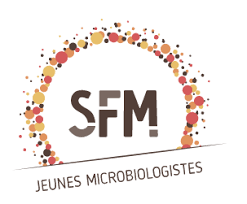 Nom et prénom (orateur) : Adresse mail : Type de sujet : clinique 	 fondamental 